Кейсы «Чему мы радуемся»МОРОЗОВА Н.Е., учитель-логопедГКОУ «Волгоградская школа-интернат №1»Скажи человеку «здравствуйте»Лесной тропинкой идут отец и маленький сын. Вокруг тишина, только слышно, как где-то далеко стучит дятел, и ручеёк журчит в лесной глуши.Вдруг сын увидел: навстречу им идет бабушка с палочкой.– Отец, куда идёт бабушка? – спросил сын.– Увидеть, встретить или проводить, – ответил отец. – Когда встретимся с нею, мы скажем ей «здравствуйте», – сказал отец.– Для чего же ей говорить это слово? – удивился сын. – Мы ведь совсем незнакомы.– А вот встретимся, скажем ей «здравствуйте», тогда увидишь для чего.Вот и бабушка.– Здравствуйте, – сказал сын.– Здравствуйте, – сказал отец.– Здравствуйте, – сказала бабушка и улыбнулась.И сын с удивлением увидел: всё вокруг изменилось. Солнце засияло ярче. По верхушкам деревьев пробежал легкий ветерок, листья заиграли, затрепетали. В кустах запели птицы – до этого их не было слышно.На душе у мальчика стало радостно.– Почему это так? – спросил сын.– Потому что мы сказали человеку «здравствуйте», и он улыбнулся.В.А.СухомлинскийИсточник материала: https://nsportal.ru/nachalnaya-shkola/dlya-kompleksov-detskii-sad-nachalnaya-shkola/2019/11/26/korotkie-pouchitelnye Вопрос: Почему все вокруг изменилось?Задания к кейсу:- Зачем папа предложил поздороваться  с незнакомой бабушкой?- Чему удивился мальчик?- Когда ты говоришь «волшебные слова»? Как реагируют  окружающие?Комментарий: ситуация уточнит представления обучающихся об эмоциях, которые вызывают «волшебные слова».Приложение 1.Приложение 2.Рассмотри картинки. Расскажи, чему радуются дети.Когда радуешься ты?Приложение 3.У кого радостное выражение лица? Как ты догадался?Иллюстрации скачаны:https://mozaikagrodno.files.wordpress.com/2019/01/0_71348_db032866_l.jpghttps://dom.tyumen-city.ru/files/informer/img/2018/07/5c1d1bfde116c.jpghttps://cdn.fishki.net/upload/post/201411/17/1329626/10725010-r3l8t8d-1000-karpuz-yiyen-cocuklar.jpghttps://budemdobree.ru/uploads/posts/2019-01/1546678883_68.jpghttps://vseobzorko.ru/wp-content/uploads/2021/07/blobid1627035855344.jpghttps://www.vladtime.ru/uploads/posts/2015-05/1430894085_1.jpghttps://i.pinimg.com/736x/79/fd/ed/79fdeda47311e4cf3b028abaeee08267.jpghttps://img3.goodfon.ru/original/1280x1024/0/14/nastroeniya-deti-detki-devochka.jpghttps://avatars.mds.yandex.net/get-zen_doc/3724792/pub_5f918a23d26325382ead1943_5f918ae66ca69c7802fcfe5b/scale_1200Найди радостную девочку. Подумай, чему она радуется?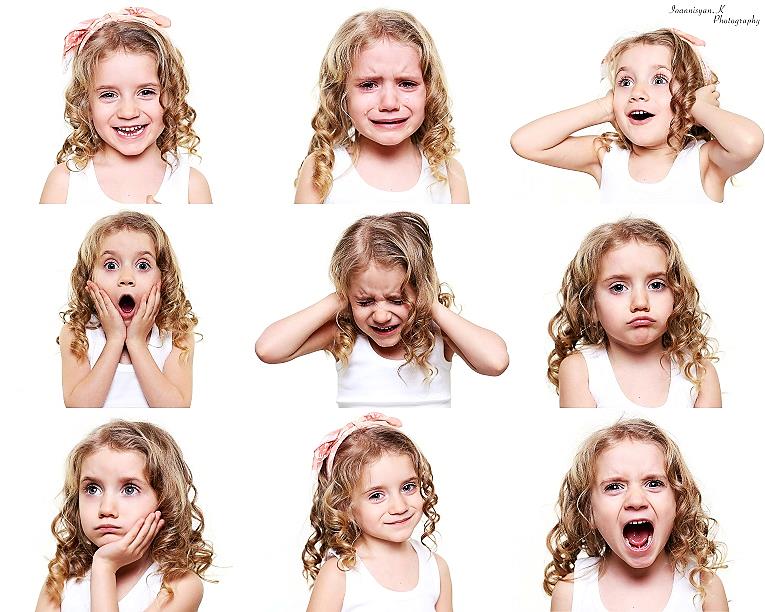 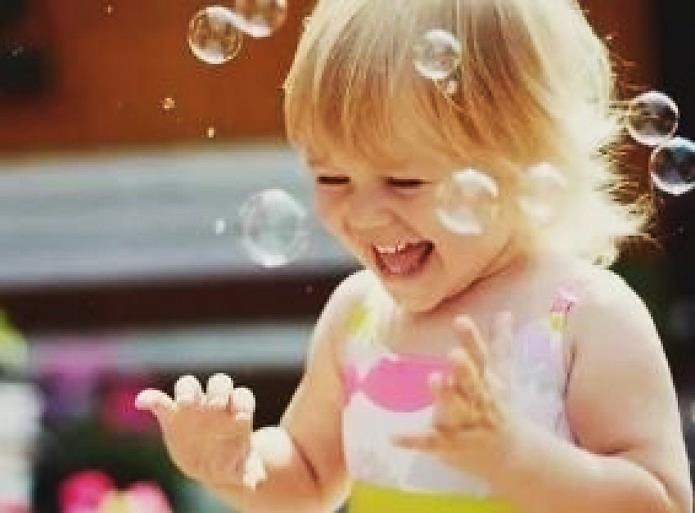 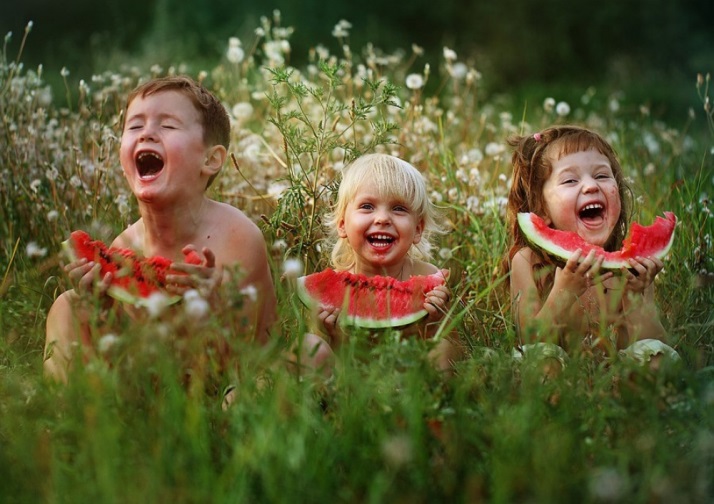 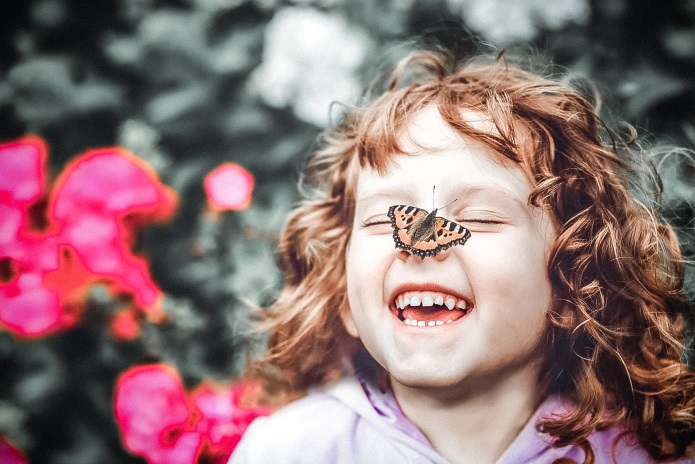 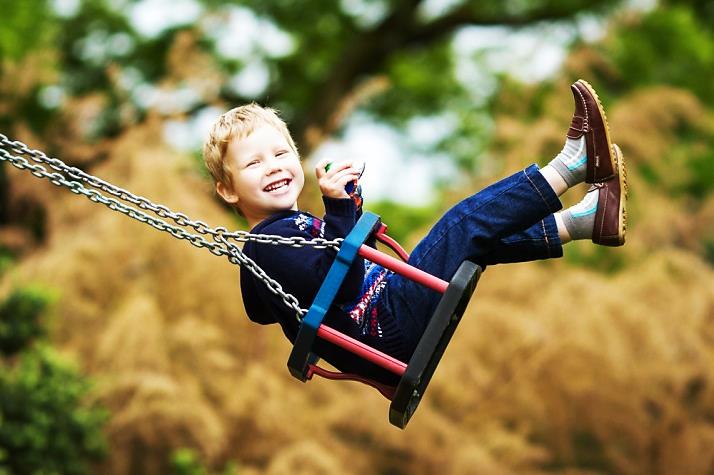 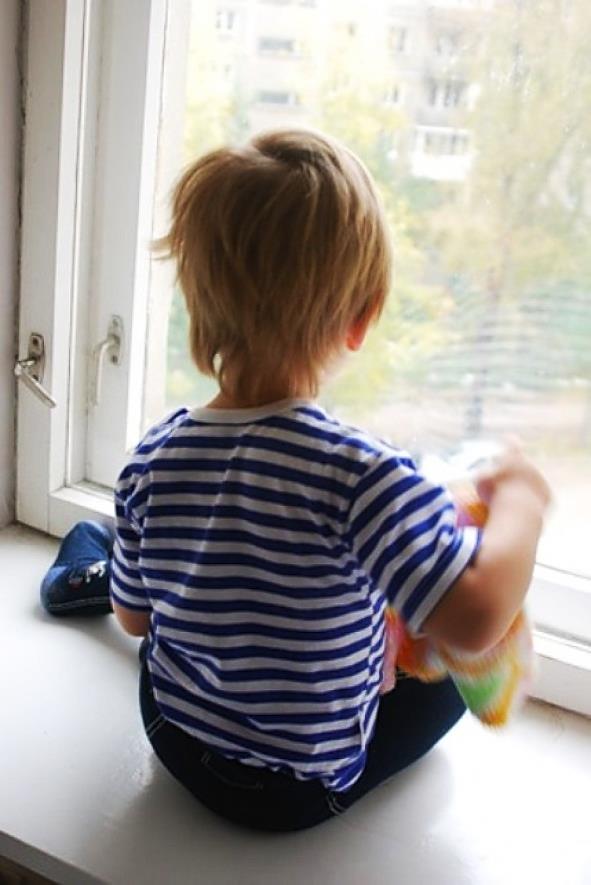 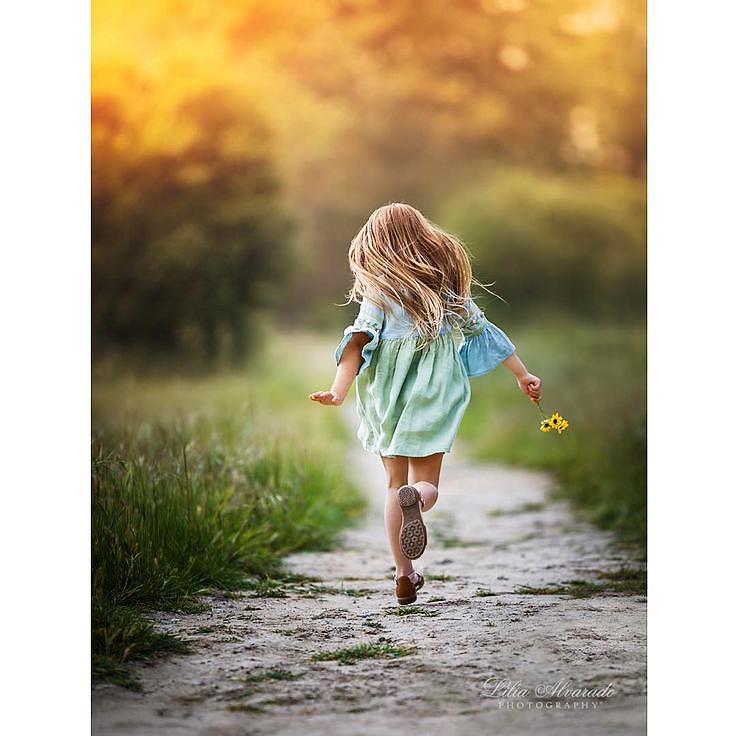 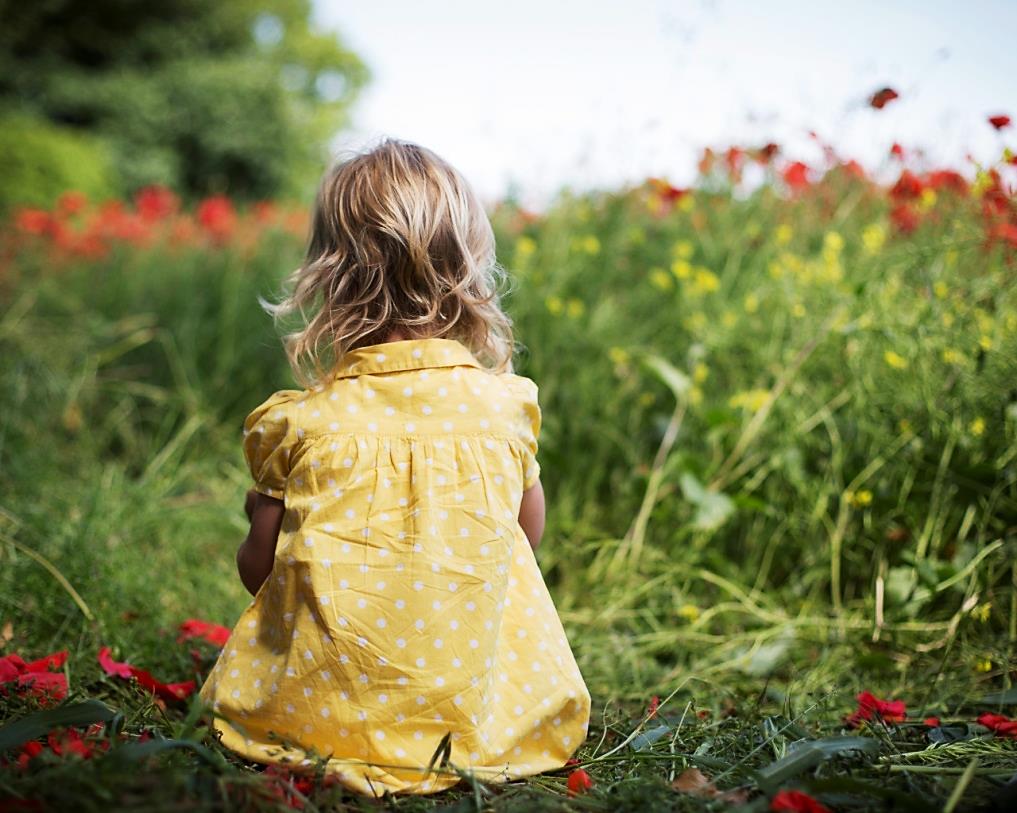 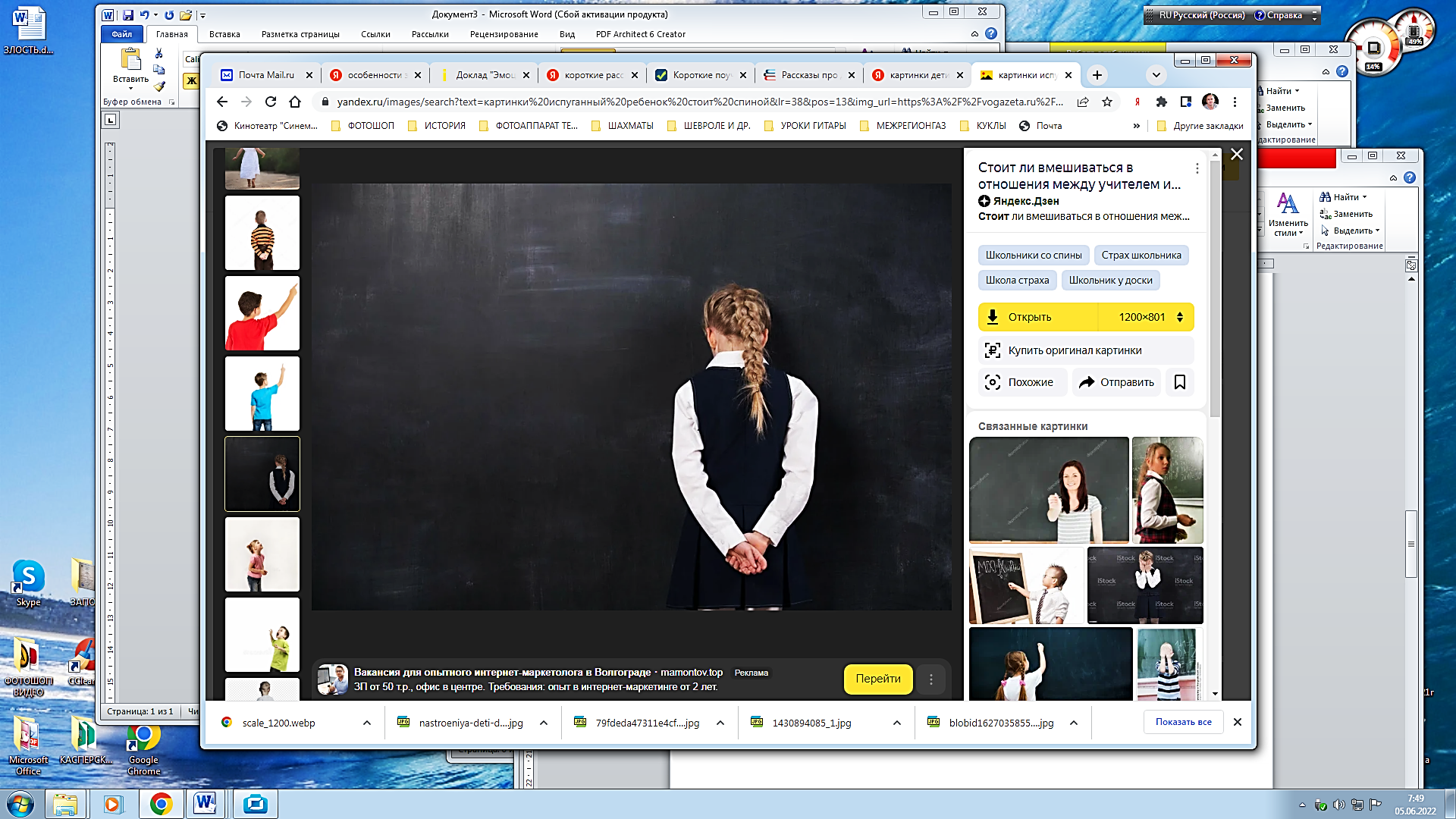 